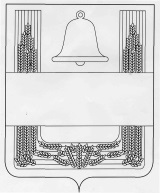 СОВЕТ ДЕПУТАТОВ СЕЛЬСКОГО ПОСЕЛЕНИЯ КОНЬ-КОЛОДЕЗСКИЙ СЕЛЬСОВЕТ ХЛЕВЕНСКОГО МУНИЦИПАЛЬНОГО РАЙОНА ЛИПЕЦКОЙ ОБЛАСТИ РОССИЙСКОЙ ФЕДЕРАЦИИТридцать девять сессия пятого созываРЕШЕНИЕ06 июня  2018 года                         с.Конь-Колодезь                                             № 79 О внесении изменений в Положение "О денежном содержании и дополнительных гарантиях выборного должностного лица сельского поселения Конь-Колодезский сельсовет Хлевенского муниципального района"Рассмотрев представленный главой администрации сельского поселения Конь-Колодезский сельсовет проект "Изменений в Положение "О денежном содержании и дополнительных гарантиях выборного должностного лица сельского поселения Конь-Колодезский сельсовет Хлевенского муниципального района", в соответствии со статьей 30 Устава  сельского поселения Конь-Колодезский сельсовет Хлевенского муниципального района Липецкой области, учитывая решения постоянных депутатских комиссий, Совет депутатов сельского поселения Конь-Колодезский сельсовет Хлевенского района Липецкой области РЕШИЛ:1. Принять "Изменения в Положение "О денежном содержании и дополнительных гарантиях выборного должностного лица сельского поселения Конь-Колодезский сельсовет  Хлевенского муниципального района" принятое решением Совета депутатов от 29.09.2016г. №29 (Прилагаются)2. Направить "Изменения в Положение "О денежном содержании и дополнительных гарантиях выборного должностного лица сельского поселения Конь-Колодезский сельсовет Хлевенского муниципального района" главе сельского поселения Конь-Колодезский сельсовет для подписания и обнародования.3.Настоящее решение вступает в силу со дня его принятия.Председатель Совета  депутатов сельскогопоселения Конь-Колодезский сельсовет                                       С.В.СавенковаПриложение  к решению Совета депутатов сельского поселения Конь-Колодезский сельсовет  «О внесении изменений в Положение "О денежном содержании и дополнительных гарантиях выборного должностного лица сельского поселения  Хлевенского муниципального района»Изменения в Положение "О денежном содержании и дополнительных гарантиях выборного должностного лица сельского поселения Конь-Колодезский сельсовет  Хлевенского муниципального района"Статья 1.Внести в Положение "О денежном содержании и дополнительных гарантиях выборного должностного лица сельского поселения Конь-Колодезский сельсовет Хлевенского муниципального района", принятое решением Совета депутатов сельского поселения Конь-Колодезский сельсовет от 29.09.2016г. №29 следующие изменения:1) в статье 2 в пункте 2.3.:а) абзац первый изложить в новой редакции следующего содержания:"- премия по итогам работы за полугодие - в размере 100 процентов ежемесячного денежного вознаграждения с учетом ежемесячного денежного поощрения;";б) абзац второй изложить в новой редакции следующего содержания:"- премия по итогам работы за год - в размере 100 процентов ежемесячного денежного вознаграждения с учетом ежемесячного денежного поощрения.";2) статью 4 изложить в следующей редакции:"4. Формирование фонда оплаты трудаПри формировании фонда оплаты труда выборных должностных лиц местного самоуправления предусматриваются средства на выплату (в расчете на год):ежемесячного денежного вознаграждения - в размере 12 ежемесячных денежных вознаграждений;ежемесячного денежного поощрения - в размере 6 ежемесячных денежных вознаграждений;премий по итогам работы за полугодие - в размере 2 должностных окладов с учетом оклада за классный чин и надбавок;премии по итогам работы за год - в размере одного должностного оклада с учетом оклада за классный чин и надбавок;материальной помощи в размере 1 ежемесячного денежного вознаграждения;единовременной выплаты при предоставлении отпуска - в размере 2 ежемесячных денежных вознаграждений".Статья 2.Настоящие Изменения вступают в силу со дня их принятия.Глава сельского поселения Конь-Колодезский сельсовет                                            С.В.Савенкова